HOUSING or UTILITY ASSISTANCE FORM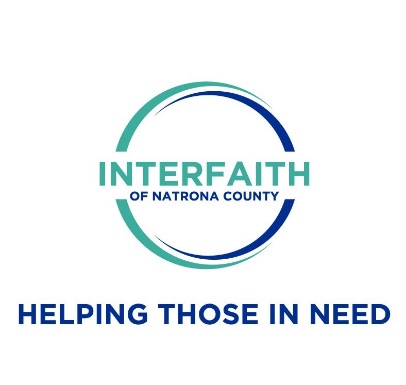 140 East K St. Suite 100, Casper, WY 82601Phone (307) 235-8043   Fax (307) 235-8711Client Office Hours: Monday thru Friday 9am- 2 pmInterfaith of Natrona County is a non-profit 501(c)(3) organization whose purpose is to prevent homelessness through the provision of basic needs, emergency services, and connection to community resources. Interfaith does not receive Federal or State funding. We provide housing counseling to clients which includes case management to promote self-sufficiency. General Information:Gross family income must not exceed federal poverty income guidelinesApplicant(s) must demonstrate a verifiable decrease or interruption of income or extraordinary expenseApplicant(s) must demonstrate a verifiable ability to pay future rent/utility and living expensesApplicant(s) must demonstrate homelessness or the danger of becoming homelessOther emergency circumstances are considered on a case-by-case basisInterfaith requires all the following documents as it applies to EACH individual in the household for the processing of your application: (Bring originals and we will make copies of the items listed below for you) Interfaith cannot process your application without ALL documents!!!Proof of Identity:____ Driver’s License or State ID for everyone over 18 years of age in the household____ Proof of Social Security Number for EVERY member of the household (ie: SS card, copy of tax return) ORCopy of Previous Tax Return that shows social security numbers for EACH family member(Can obtain at the Dick Cheney Federal Building at no cost) Proof of Income:____ Proof of income for the last 3 months for everyone working in the household (including Pension Income) ORBank statement showing three months income. ____ Proof of DFS POWER payments____ Proof of SSI, SSDI, and/or other Social Security Benefits____ Document showing that last month’s rent has been paid (receipt, copy of check, or print out from landlord)(RENT applications only)____ Copy of current Lease/Rental Agreement (and Eviction Notice or Statement from Landlord for Rent assistance) (RENT application only)____ Shut-Off/Disconnect notice (for Utility Assistance- current bill/amount due)(UTILITY applications only)____ Proof of Per Cap Statement or Amount (only applies to Native Americans)NOTE: Please make sure that all the documents requested above are with your application packet before you meet with a counselor. Failure to comply may result in the denial of your request.Revision 2020.10.12For Housing/Utility Assistance							Date _______________Full Legal Name: _______________________________________________________________________			First			Middle				LastPhone Number: ____________________	Email Address______________________________________________Current Address:Physical: ______________________________________________________________________________	   Street					City			State			ZipMailing: ______________________________________________________________________________	  Street/PO Box				City			State			ZipCurrently Staying:	At the mission	In my vehicle	With a friend	Motel	Seton House(Please circle one)	Rental		Homeless	OtherDo you currently have:	Section 8	Yes or No	Subsidized Housing:	Yes or NoIf you lost your Section 8 voucher or low-income status, please explain why:____________________________________________________________________________________________________________________________________________________________________________________________________How many people are in the household?	Adults: _______	Children: ________Circle Family Type:	2-parent		Single parent/grandparent(s)			2-adult-no children	SingleI am requesting: (Choose one)Rental Assistance in the amount of $ ________ for the month of ______________, 20__What type of housing? (Circle one)  	Apartment	House		TrailerLandlord Name _________________________	Landlord Phone # _______________________Security Deposit in the amount of $ _________Utility Assistance in the amount of $ _________ for the month of _____________, 20__Which utility? (Circle one) 	Gas		Electric		WaterDo you have a vehicle?		Yes or No	Do you own your vehicle? 	Yes or NoMaking payment? Yes or No	Amount: $______ Make: _________ Model: __________ Year: ______Have you inquired with any other agencies for assistance?  Yes or No	If Yes –Name _______________Do you currently have any funds to pay towards your need?  Yes or No 	Amount available?  $_________***If Interfaith is able to help now, how will you pay for the next month’s expenses?____________________________________________________________________________________________________________________________________________________________________________________________________EMERGENCY SITUATION ASSESSMENT - REQUIREDPlease explain the reason why you are applying for assistance with Interfaith at this time (be thorough and include names, dates, and reasons for the interruption of household income):____________________________________________________________________________________________________________________________________________________________________________________________________________________________________________________________________________________________________________________________________________________________________________________________________________________________________________________________________________________________________________________________________________________________________________________________________________________________________________________________________________________________________________________________________________________________________________________________________________________________________________________________________________________________________________________________________________________________________________________________________________________________________________________________________________________________________________________________________________________________________________________________________________________________________________________________________________________________________________________________________________________________________________________________________________________________________________________________________________________________________________________________________________________________________________________________________________________________________________________________________________________________________________________________________________________________________________________________________________________________________________________________________________________________________________________________________________________________________________________________________________________________________________________________________________________________________________________________________Please initial each blank as you read the following statements. Do NOT initial unless you understand what it says.______	This application Does Not guarantee that Interfaith will pay my rent/utility.______	If I withhold information or lie on this application, Interfaith will automatically disqualify me.______	I am responsible for providing Interfaith with the documents and information they need to process my application in an expedient matter (one week or less).______	I will not qualify for assistance if I have received housing assistance from Interfaith within the last 24 months.______	My application may be denied solely based upon lack of available funds.  By signing this application packet, I certify that all the above information is true and correct to the best of my knowledge, understanding, and belief.______________________________		_______________________________			_____________Head of Household Printed Name		Head of Household Signature			Date_______________________________		_________________________________		______________Co-Applicant Printed Name			Co-Applicant Signature				Date*************************For Office Use Only-DO NOT FILL OUT************************************** To wit, housing expense is $____________ and income as projected is $_____________.Housing divided by income is _________%I have analyzed the budget for client(s) and found that his/her fiscal plan is/is not livable.Monthly Household Budget  (must be completed)Monthly Household Budget  (must be completed)Household Income AmountAmountEmployment Income/SSDI/SSIUnemployment/Workers CompChild SupportOther Income (i.e. POWER or other benefits)Total IncomeHousehold ExpensesAmountAmountHOMERent or MortgageHomeowners/Renter Insurance and taxesElectricGasWater / Trash / SewerPhoneCable / InternetOther Housing ExpenseOBLIGATIONSLoan / Debt / Credit Card PaymentChild Support Paid OutOther ObligationsTRANSPORTATIONCar PaymentAuto InsuranceGasolineOther Transportation CostsMEDICALHealth InsuranceMedical Payments / Co-paysPrescriptionsGENERAL HOUSHOLD EXPENSESFood – GroceriesFood – Eating OutToiletries / Cleaning / Laundry / Paper products / etc.ClothingPetsOther Household ExpensesOTHEREntertainment / RecreationTobacco / AlcoholOther Miscellaneous ExpensesTotal ExpensesSurplus/Shortage: 